LARAD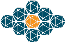 Part Time Student Entrepreneur Needed for Biotech Startup in Wooster, OHLARAD, Inc. seeks an undergraduate or graduate student with a background in business for a part time (10-20 hours weekly) position. An interest in biology, biochemistry or chemistry is desired.The student will have the opportunity to work with scientists and entrepreneurs to help gather international market data for LARAD vaccines and diagnostic reagents and on a variety of other projects related to the growth of this startup. Because LARAD is a small company, the right candidate will have the opportunity to work directly with the company CEO and CFO. There will also be opportunities to work with LARAD scientists as they develop new products.This is a paid part-time position funded with a grant from the GLIDE Innovation Fund. Working hours are negotiable and the hourly rate will be commensurate with the student’s background and experience.Founded in 2013, LARAD is using virus-like-particle technology to produce safe and effective vaccines and diagnostics for diseases in food animals. LARAD’s initial focus is using technology licensed from The Ohio State University to produce vaccines against infectious bursal disease virus, a pathogen that causes an immunosuppressive disease in poultry. LARAD is located at the BioHio Research Park on the campus of the Ohio Agricultural Research and Development Center (OARDC) in Wooster, OH.If you wish to apply, please send your college transcripts (an unofficial copy is acceptable) and a resume containing the names and contact information of three references to Dr. Daral Jackwood at djackwood@laradinc.com. Please contact Dr. Jackwood at 330-263-3964 with any questions.Dr. Daral J. JackwoodLARAD, Inc.132 E. Liberty St.Wooster, Ohio 44691djackwood@laradinc.comLARAD, Inc. is an equal opportunity employer.